В преддверии новогодних праздников 21 декабря 2021 года состоялось заседание Комиссии по предупреждению и ликвидации чрезвычайных ситуаций и обеспечению пожарной безопасности Кувшиновского района.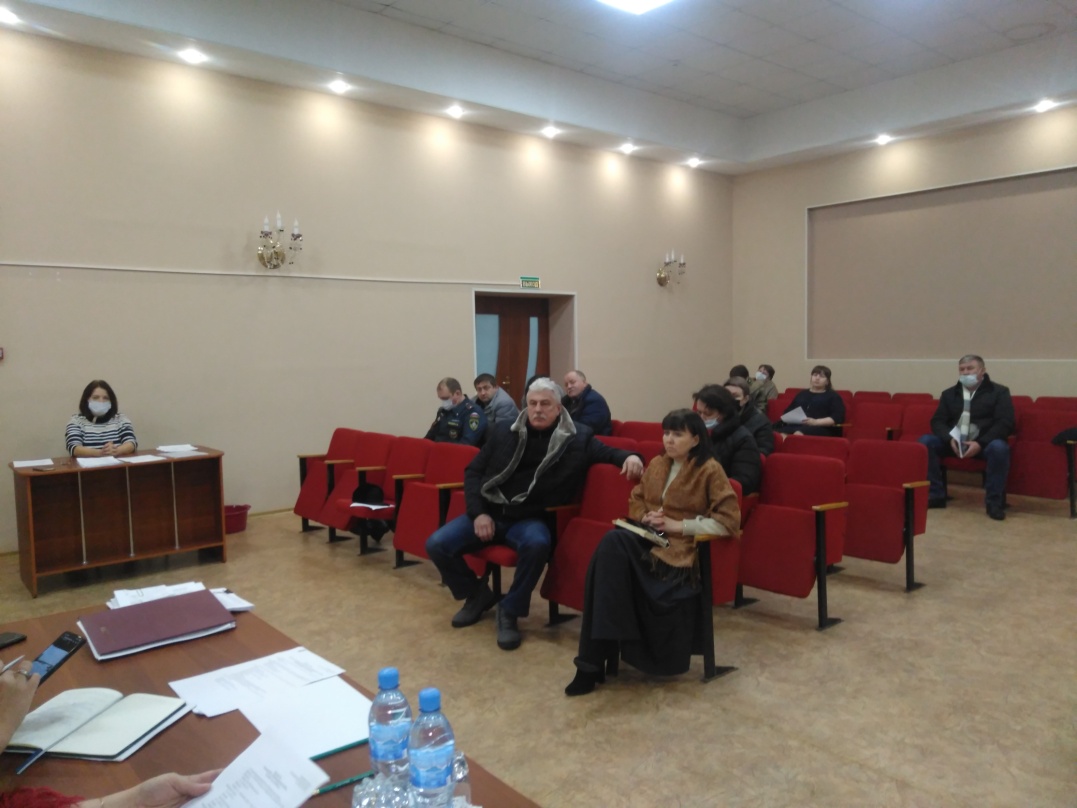  Совещание прошло под председательством главы администрации Кувшиновского района Анны Сергеевны Никифоровой. В работе заседания комиссии приняли участие руководители организаций района и главы сельских администраций.Открывая заседание комиссии, Анна Сергеевна Никифорова ознакомила присутствующих с перечнем вопросов, которые предстояло рассмотреть в ходе мероприятия.В числе основных - вопрос о выполнении необходимых мероприятий по безопасному проведению новогодних праздников.Начальник ООНД и ПР по Торжокскому, Спировскому, Кувшиновскому районам А.А. Лебедев особое внимание уделил о контроле гидрантов, путей к водоемам. Заострил внимание на взаимодействие служб РСЧС муниципального района при возникновении пожаров, о готовности сил и средств на реагирование, в случае возникновения чрезвычайных ситуаций во время новогодних и Рождественских праздников.Заслушав информацию по данному вопросу было решено: Главам администраций сельских поселений Кувшиновского района: организовать сходы граждан для проведения разъяснительной работы среди населения о пожарной безопасности и безопасности, с учетом специфики проведения праздничных мероприятий, проработать вопрос соблюдения техники безопасности при печном отоплении, расчистке подъездов к источникам наружного водоснабжения, используемых в целях пожаротушения, а также установке указателей пожарных водоемов.Руководителям предприятий и учреждений всех уровней, обеспечить противопожарную безопасность на подведомственных объектах, критически важных и потенциально опасных и объектах транспорта.Утверждены:План работы КЧС и ОПБ Кувшиновского района на 2022.План  мероприятий по обеспечению безопасности людей на водных  объектах в осенне-зимнем периоде 2021-2022 годов.План  мероприятий по обеспечению безопасности жизни людей на водных объектах Кувшиновского района на 2022 год.По всем рассматриваемым вопросам были приняты соответствующие решения и ответственным лицам даны поручения по исполнению принятых решений.Главный специалист отдела по делам ГО ЧС и ООС администрации Кувшиновского района.